Режим работыМОУ «Вышеславская ОШ» на 2020-21 учебный год1. Школа работает  с1-9 классы – по пятидневной рабочей неделе.2.  Продолжительность учебного года составляет:   начало- 01.09.2020 окончание 9 класс- 21.05.2021г, 1-8 классы – 30.05.2021г3. Школа работает в одну смену.4. Продолжительность уроков: для 2-9 классов - по 40 минут  Для 1-х классов – по 35 минут в первом полугодии - ступенчатый режим -   (в сентябре, октябре - по 3 урока в день по 35 минут каждый, в ноябре-декабре – по 4 урока по 35 минут каждый),  во втором полугодии - по 40 минут каждый. Обучение в первом классе проводится без балльного оценивания знаний обучающихся и домашних заданий. Для первоклассников  организуются дополнительные недельные каникулы в феврале с 15.02.2021г по 21.02.2021г .5. Для всех учеников организуется в середине учебного дня динамическая пауза продолжительностью не менее 30 минут после четвертого урока.6. Для всех учеников организовано питание в школьной столовой: завтрак 9ч10мин;  обед в 12ч30 мин. Стоимость школьного завтрака  57 рублей в день, стоимость обеда – 57 рублей в день. Для детей из малообеспеченных семей  предоставляется одноразовое  бесплатное питание (обед), для детей из многодетных малообеспеченных семей предоставляется  2-х разовое бесплатное питание.7. Для детей, приезжающих их отдаленных населенных пунктов, организована работа двух групп продленного дня до начала занятий и после окончания занятий  до отъезда  домой. Режим работы групп продленного дня:  с 7.30  ч. до 8.30 ч; с  12.00.ч до 16.30 (две подгруппы для младших и старших ребят).8.Начало учебных занятий в 8ч30 мин. Расписание звонков9. Учителям необходимо  приходить на работу за 15 минут до начала занятий.10. Классные руководители  во время перемен дежурят на первом  и втором этажах, в большую перемену по графику в школьной столовой,   обеспечивая дисциплину учеников, а также несут ответственность за поведение детей на всех переменах.  Во время перемены учитель, ведущий занятия в классе, осуществляет проветривание класса, следя при этом за температурным режимом, не допуская переохлаждения помещения. В гардеробной и на входе первого этажа дежурит вахтер.11. Курение учеников и учителей в школе и на школьной территории категорически запрещается.12. Без разрешения администрации на уроки посторонние лица  не допускаются.13. Ответственность за охрану здоровья и жизни детей во время их пребывания в здании школы, на территории школы, во время прогулок, экскурсий и при проведении внеклассных мероприятий возлагается на учителей, классных руководителей, воспитателей ГПД. 14. Посещение театров, выставок, проведение экскурсий, турпоходов и т.п. разрешается только с разрешения  директора школы, после издания приказа.15. Запрещается  в стенах школы всякие торговые операции, не связанные с обеспечением учебно-воспитательного процесса.16. Проведение внеклассных мероприятий допускается только с разрешения директора школы, по утвержденному плану.17. Проведение кружковых занятий, спортивной секции, работа кабинета информатики, проведение индивидуальных и групповых занятий, а также пребывание учителей, сотрудников и учащихся в здании школы  допускается только с разрешения директора школы, по утвержденному графику работы.18. За сохранность учебного кабинета и имеющегося в нем имущества несет полную ответственность (в том числе и материальную) учитель, работающий в этом кабинете.19. Категорически запрещается  удалять учащихся из класса во время урока.20. В каждом учебном кабинете за учащимися закрепляется определенное посадочное место с учетом состояния здоровья и особенностей психофизического состояния ребенка и с целью  материальной ответственности за сохранность мебели.21. Запрещено пребывание учащихся в учебных кабинетах в верхней одежде и без сменной обуви.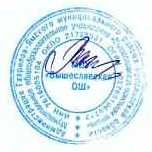 «Утверждаю»Директор МОУ «Вышеславская ОШ»В.В.ГруздеваПриказ от 30.08.2020г. №81-03уроканачало урокаокончание урокадлительностьперемен1 урок08.3009.1010 минутзавтракзавтракзавтракзавтрак2 урок09.2010.0010 минут3 урок10.1010.5010 минут4 урок11.0011.4010 минут5 урок11.5012.3010 минутОбед Обед Обед Обед 6 урок13.0013.4010 минут7 урок13.5014.30Занятия по внеучебной деятельности до  16ч 30 минЗанятия по внеучебной деятельности до  16ч 30 минЗанятия по внеучебной деятельности до  16ч 30 минЗанятия по внеучебной деятельности до  16ч 30 мин